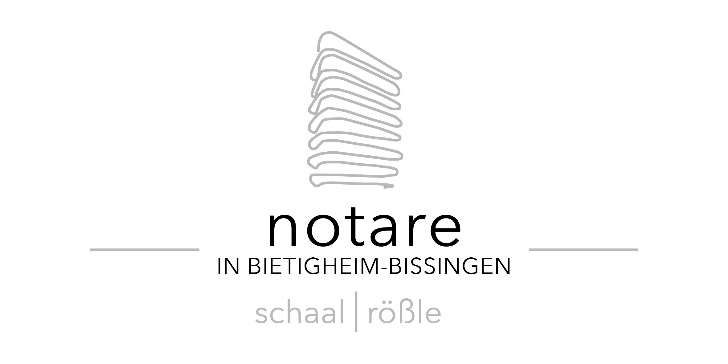 Bitte senden Sie dieses Datenblatt ausgefüllt an das Notariat zurückDatenblatt AdoptionsantragHinweis: Dieses Datenblatt dient zur Vorbereitung des Notartermins. Damit Ihre Wünsche sachgerecht berücksichtigt werden können, sind wir darauf angewiesen, dass uns detaillierte Informationen vorliegen. Wir möchten Sie daher bitten, sich die Zeit zu nehmen, das Datenblatt genau auszufüllen und alles anzugeben.

Ist der Anzunehmende (das Adoptivkind) volljährig? 		 ja		 nein
Mit der Übersendung dieses Datenblattes an den Notar, versichere ich, dass ich im Auftrag aller angegebenen Vertragsbeteiligten handele und beauftrage den Notar mit der Erstellung des Vertragsentwurfes.Notare Schaal & RößleBorsigstraße 474321 Bietigheim-Bissingennotare@schaal-roessle.dewww.schaal-roessle.deTel.: 07142 / 46996 - 00Fax: 07142 / 46996 - 49Annehmender 
(der, der den anderen adoptiert)ggf. Ehegatte des Annehmenden(muss notariell zustimmen)NameAlle Vornamen ggf. GeburtsnameGeburtsdatumGeburtsortStraße/HausnummerPLZ/OrtTelefonE-MailGeburtsregister-Nr.Staatsangehörigkeit/en	
 deutsch deutsch
Familienstand
 ledig verheiratet 
(die Adoption eines Minderjährigen kann i.d.R. nur gemeinsam mit dem Ehegatten erfolgen)  rechtskräftig geschieden
 verwitwetTag und Ort der Eheschließung
Standesamt inWird bereits ein Adoptionsverfahren geführt? nein ja, 	Familiengericht des 	Amtsgerichts  	___________________	Aktenzeichen:Eigene Kinder des AnnehmendenEigene Kinder des AnnehmendenKinder des Ehegatten des Annehmenden (nur ausfüllen, wenn keine gemeinsamen Kinder)Kinder des Ehegatten des Annehmenden (nur ausfüllen, wenn keine gemeinsamen Kinder)NameVornameggf. GeburtsnameGeburtsdatumGeburtsortStraße/HausnummerPLZ/OrtAnzunehmender 
(der, der adoptiert wird)  
ggf. Ehegatte des Anzunehmenden(muss notariell in die Annahme einwilligen)NameAlle Vornamen ggf. GeburtsnameGeburtsdatumGeburtsortStraße/HausnummerPLZ/OrtTelefonE-MailGeburtsregister-Nr.Staatsangehörigkeit/en	
 deutsch deutsch
Familienstand
 ledig verheiratet (die Adoption kann    	nur gemeinsam mit dem 	Ehegatten erfolgen  rechtskräftig geschieden
 verwitwetTag und Ort der Eheschließung
Standesamt inLeibliche Eltern 
des AnzunehmendenLeibliche Mutter  
Leiblicher Vater NameVorname ggf. GeburtsnameGeburtsdatumGeburtsortStraße/HausnummerPLZ/OrtEigene Kinder 
des AnzunehmendenKind 1Kind 2Kind 3NameVornameggf. GeburtsnameGeburtsdatumGeburtsortStraße/HausnummerPLZ/OrtBei Annahme eines Volljährigen1.  Wurde der Anzunehmende bereits als Minderjähriger in die Familie der Adoptiveltern      aufgenommen?        

  ja		 nein
2.  Der Anzunehmende erwirbt durch die Adoption den Namen der Adoptiveltern.      Gibt es schwerwiegende Gründe, warum der Anzunehmende seinen bisherigen Namen dem      neuen Familiennamen beifügen will ?
  nein	  ja, der bisherige Familienname soll vor den neuen gestellt werden.	  ja, der bisherige Familienname soll hinter den neuen gestellt werden.Kurze Begründung, warum die Adoption erfolgen sollBitte bringen Sie folgende Unterlagen zum Beurkundungstermin mit:  amtlichen Lichtbildausweis Familienbuch oder Geburtsurkunden (vor Termin)	 Heiratsurkunde (vor Termin)                             polizeiliches Führungszeugnis (klein) Gesundheitszeugnis des Hausarztes
Ort, DatumUnterschrift AuftraggeberName des Auftraggebers: ______________(zwingend erforderlich!)